от  28.02.2023                                                                                                                                  № 3О внесении изменений в решение Совета народных депутатов  от 25.07.2017 №34 «Об утверждении Правил по обеспечению чистоты, порядка и благоустройства на территории муниципального образования Павловское, надлежащему содержанию расположенныхна ней объектов» (в редакции от 29.08.2017 №38, от 01.10.2019 №29, от 28.04.2020 №5, от 27.04.2021 №16, от 28.12.2021 №53, от 24.02.2022 №10, от 26.07.2022 №31, от 29.11.2022 №22)	Руководствуясь протестом Владимирской природоохранной прокуратуры от 20.01.2023 года, в соответствии с постановлением Правительства РФ от 28.12.2020 года № 2314 «Об утверждении правил обращения с отходами производства и потребления  в части осветительных устройств, электрических ламп, ненадлежащее сбор, накопление, использование, обезвреживание, транспортирование и размещение которых может повлечь причинение вреда жизни, здоровью граждан, вреда животным, растениям и окружающей среде»,  ст.11 ФЗ от 10.01.2022 №7-ФЗ «Об охране окружающей среды», Совет народных депутатов муниципального образования Павловское Суздальского района решил:1. Внести  в решение Совета народных депутатов Павловское от 25.07.2017 №34 «Об утверждении Правил по обеспечению чистоты, порядка и благоустройства на территории муниципального образования Павловское, надлежащему содержанию расположенных на ней объектов (в редакции от 29.08.2017 №38 от 01.10.2019 №29, от 28.04.2020 №5, от 27.04.2021 №16, от 28.12.2021 №53, от 24.02.2022 №10, от 26.07.2022 №31, от 29.11.2022 №22) следующие изменения: 1.1. Пункт 3.8.1. изложить в следующей редакции:  «3.8.1. Все ртутьсодержащие отходы, образующиеся в результате деятельности юридических лиц, индивидуальных предпринимателей и физических лиц, подлежат обязательному сбору, вывозу, утилизации операторами по обращению с отходами I и II классов опасности. Захоронение отработанных ртутьсодержащих ламп запрещено.»;	1.2. Пункт 25.6. изложить в следующей редакции:  «25.6. Не допускать выгул животного вне мест, разрешенных решением органа местного самоуправления для выгула животных и соблюдать иные требования к его выгулу.»;	1.3. Пункт 25.7.  изложить в следующей редакции:«25.7. При выгуле домашнего животного, за исключением собаки - проводника, сопровождающего инвалида по зрению,  необходимо соблюдать следующие требования:1) исключать возможность свободного, неконтролируемого передвижения животного при пересечении проезжей части автомобильной дороги, в лифтах и помещениях общего пользования многоквартирных домов, во дворах таких домов, на детских и спортивных площадках;2) обеспечивать уборку продуктов жизнедеятельности животного в местах и на территориях общего пользования. 3) не допускать выгул животного вне мест, разрешенных  решением органа местного самоуправления для выгула животных, и соблюдать иные требования к его выгулу».        	 1.4. Пункт 25.14  исключить.       	 2. Контроль за исполнением данного решения возложить на заместителя главы администрации муниципального образования Павловское.         	 3. Настоящее решение вступает в силу со дня официального опубликования.Глава муниципального образованияПавловское,Председатель Совета народных депутатов                                                        Е.Н. Хусаинова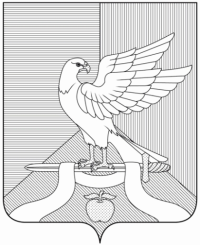 Р Е Ш Е Н И ЕСовета народных депутатовмуниципального образования Павловское Суздальского района Владимирской области